Modena 1 aprile 2018Una storia di eroi e traditori che ha come protagonista MvtinaIl Destino di Roma si compì a Forum Gallorum: Mvtina, l’alba dell’Impero: mercoledì 4 aprile 2018 alla Biblioteca comunale di Castelfranco Emilia Mercoledì 4 aprile 2018, con inizio alle ore 21, Gabriele Sorrentino presenterà il suo romanzo storico “Mvtina, l’alba dell’Impero” (Edizioni Artestampa 2017, pp. 376 € 18,00). L’evento, dal suggestivo titolo “Il destino di Roma”, riprende il tema dominante del libro, ovvero la crisi politica che si scatenò all’interno della Repubblica in seguito al brutale assassinio di Giulio Cesare nel 44 a.C. Alle vicende realmente accadute, l’Autore fonde, come nel suo stile, drammi e sentimenti di personaggi di fantasia. Appuntamento alla Biblioteca Comunale “Lea Garofalo” di Castelfranco Emilia in Piazza della Liberazione, 5 per approfondire la storia dell’antica Modena attraverso un viaggio appassionante. L’evento, organizzato dall’Associazione Forum Gallorum col patrocinio del Comune di Castelfranco Emilia e dell’Associazione Terra e Identità, è condotto dalla scrittrice e poetessa modenese Daniela Ori. Entrambi i protagonisti della serata fanno parte dell’Associazione di Scrittori I Semi Neri e dell’Associazione Culturale Terra e identità.Le vicende narrate ci riportano al 43 a.C., un convulso periodo nel quale agirono e tramarono i più importanti leader dell’epoca: Marco Antonio, Decimo Bruto, Ottaviano Cesare, Aulo Irzio e Vibio Pansa. La guerra che ha segnato la nascita dell’Impero Romano, quindi, raccontata da coloro che la vissero, con le loro attese, speranze e paure, affiancati da personaggi nati dalla fantasia dell'Autore. Alle vicende belliche si intrecciano storie d’amore, di riti e miti, in quella che Cicerone definì città “firmissima ac splendidissima”.Sorrentino racconta in modo appassionante un evento storico realmente accaduto, dando vita e voce a uomini e donne le cui lapidi sono emerse dal passato, creando una sorta di unione tra storia, archeologia e letteratura.Decimo Bruto, uno dei più odiati assassini di Cesare, si barrica in città incalzato da Antonio e difeso dai Consoli Irzio e Pansa. Con loro c’è Ottaviano che, con un capolavoro di trasformismo, sta appoggiando il Senato e Cicerone per ottenerne la legittimazione. La vita del giovane Cesare, però, è in pericolo e solo un uomo può aiutarlo: Marco Nevio, legionario in congedo di origini vestine, che dovrà indossare di nuovo l’armatura per obbedire a un antico giuramento. Riuscirà a fermare il sicario silenzioso che insegue il giovane Cesare? Un assassino che agisce nel nome di un’antica vendetta. Sarà capace il centurione Nerellio di aiutare Antonio nella sua ascesa al potere? Che ne sarà di Geminiana e Lucio che vivono la loro disperata storia d’amore dentro le mura di Mvtina assediata? Che ruolo giocherà Vibio Serio, figliastro di Pansa arruolato sotto falso nome nelle legioni di Ottaviano?L’autoreGabriele Sorrentino (Modena 1976) si è laureato in Scienze Politiche con indirizzo storico – politico presso l’Università di Urbino. Nel 2016 ha conseguito presso l’Università degli Studi di Modena e Reggio Emilia il Master di II Livello in Public History. Vive e lavora a Modena dove è addetto stampa di un ente pubblico. Da anni si occupa di storia locale scrivendo per riviste quali Modena Storia, Il Ducato, Rassegna Frignanese. Ha all’attivo fortunate monografie storiche tra cui va ricordata Quando a Modena c’erano i Romani (Edizioni TEI 2013). All’attività storica affianca da tempo quella di narratore, prolifico ed eclettico. E’ coautore del romanzo storico L’Enigma del Toro (Damster 2013), nato dalla fantasia degli scrittori dell’Associazione I Semi Neri; ha pubblicato il racconto Uniti per Sempre nell’antologia Soglie (Damster 2016), dove ha esplorato Modena romana. È membro del Laboratorio di Scrittura XOmegaP, con il quale ha appena pubblicato I Ribelli di Nuova Europa (CIESSE 2017) e la trilogia fantasy Finisterra (Domino) il cui secondo episodio ha vinto il Premio Cittadella 2013, mentre la trilogia completa ha trionfato al Trofeo Cittadella 2015. Nel 2015 ha pubblicato con Artestampa il suo primo romanzo solista, il thriller storico Il Grido della Verità ambientato a Modena durante il Risorgimento. Tiene regolarmente conferenze e relazioni a convegni sia a livello locale sia nazionale. È fondatore di POP HISTORY, prima associazione professionale di Public History. Il suo sito è www.gabrielesorrentino.it.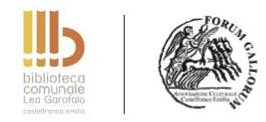 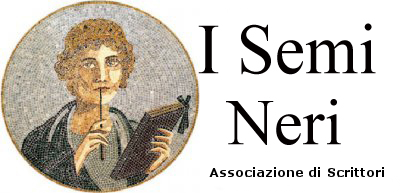 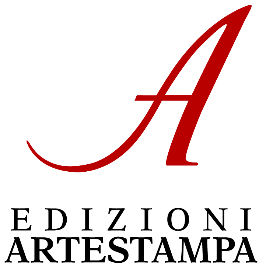 